Publicado en Fuenlabrada el 13/01/2022 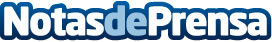 Occam se adhiere a la iniciativa Kit Digital para la implantación de soluciones digitalesOccam Agencia Digital participa en la iniciativa Kit Digital del Gobierno de España para digitalizar pequeñas empresas, microempresas y trabajadores autónomos de cualquier sector o tipología de negocio. El lanzamiento del programa por parte del Ministerio de Asuntos Económicos y Transformación Digital prevé invertir más de 3.000 millones de euros con cargo en los fondos europeos Next Generation UE. Con Kit Digital, se subvenciona la implantación de soluciones digitales ya disponibles en el mercadoDatos de contacto:Daniel García910392301Nota de prensa publicada en: https://www.notasdeprensa.es/occam-se-adhiere-a-la-iniciativa-kit-digital Categorias: Nacional Marketing E-Commerce Software Digital http://www.notasdeprensa.es